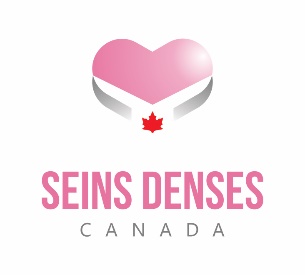 Aviser les Canadiennes de leur densité mammaire et du risque de cancer du sein qui y est associéLa densité mammaire augmente le risque de cancer du sign et le risque qu’un cancer soit caché sur une mammographie. Les femmes, ne devraient-elles pas savoir?La plupart des canadiennes ne sont pas informées de la catégorie de leur densité mammaire après une mammographie de dépistage. Connaître et comprendre la densité mammaire peut faire la différence entre la vie et la mort. À peu près 43% des femmes âgées de 40 à 74 ans ont des seins denses.  Des seins denses sont normaux; néanmoins elles posent un double coup de malchance : 1. Les femmes aux seins sense ont le risque accru d’avoir un cancer du sein.  Ce risque est plus élevé qu’avoir des antécédents familiaux de cancer du sein. 2. Le tissu mammaire dense peut cacher un cancer sur une mammographie. Ceci est dû au fait que tant le tissu mammaire dense que le cancer apparaissent blanc. C’est comme chercher une boule de neige dans une tempête de neige. En fait, les femmes aux seins denses qui reçoivent une mammographie en clair, peuvent encore avoir un cancer non détecté. Cela veut dire que le cancer ne sera dépisté qu’à un stade avancé. Toutes les Canadiennes méritent d’avoir la possibilité d’obtenir un diagnostic précoceSein Denses Canada entend trop d’histoires « si j’avais su... » des femmes qui ne sont pas informées de leurs seins denses, de la possibilité d’un cancer caché et le risque accru. Elles combattent contre  le cancer du sein d’un stade avancé.  Les femmes devraient être informées de leur densité mammaire afin de prendre des décisions éclairées en ce qui concerne leur soins de santé. Celles aux seins denses devraient avoir l’occasion de modifier leur style de vie afin de réduire le risque d’un cancer, de faire des auto-examens entre les examens préalables, et de chercher des dépistables supplémentaires (par ex. des échographies). Les dépistages supplémentaires peuvent augmenter la détection d’un cancer de stade précoce.  5000 Canadiennes mourront cette anné du cancer du sein. On peut sauver des vies si les femmes sont informées de leur densité mammaire et si elles reçoivent l’information nécessaire pour être proactives au sujet de leur santé.Vous pouvez nous aider en signant et en partageant la pétition qui exige que les ministres de la Santés du Canada fournissent les Canadiennes l’information au sujet de leur densité mammaire, aussi que les risques y associés afin qu’elles puissent être proactives en ce qui concerne la santé mammaire. https://www.change.org/p/notify-canadian-women-of-their-breast-density-and-associated-breast-cancer-riskPour en savoir plus sur la densité mammaire, veuillez visiter le site Web: www.densebreastscanada.ca